ПРИКАЗ №240-4Приказываю:      Инструктора по гигиеническому воспитанию Семенову М.А. назначить ответственным, за проведение инструкции по профилактике новой коронавирусной инфекции (COVID-19) среди работников.Заведующий МБДОУ:                                        /М.В. Кононова/                                                             «БУЛУУ УЛУУЬА (ОРОЙУОНА)      МУНИЦИПАЛЬНАЙ ОРОЙУОН«Кустук» оскуола5а киириэн иннинээ5и саастаах о5о саадын тэрилтэтэ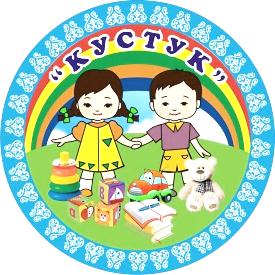      МУНИЦИПАЛЬНЫЙ РАЙОН   «ВИЛЮЙСКИЙ УЛУС (РАЙОН)Муниципальное бюджетное  дошкольное образовательное учреждение «Детский сад компенсирующего вида «Кустук»678200 Булуу к. Мира, 28 уул.тел. 43-4-31,. Вилюйск, ул. Мира, 28тел. 43-4-31,«Об ответственном лице за проведение инструкции
по профилактике новой коронавирусной инфекции (COVID-19) среди работников Учреждения»             от 1 сентября 2021г.